 e-Twinning Projemiz Kültür Mirasımız Değerler Hazinemizdir Başladı.Our Cultural Heritage Values Are Our Treasure- Kültür Mirasımız Değerler Hazinemizdir İsimli Projemiz İngilizce Öğretmeni Meryem BİRDANE koordinatörlüğünde yürütülmeye başlandı.Proje’de  Türkiye’den 6 il  ve   Azerbaycan katılmaktadır.Projede ortaklar şehirlerini ve kültürlerini anlatacak ayrıca saygı, merhamet, hoşgörü gibi değerlerimiz üzerinde durulacaktır. Şehirlerimizde bulunan mimari eserler, el işleri, halk inanışları ve yörelerimize ait yöresel tatlar tanıtılacaktır.Öğrencilerimiz değerlerimizi, kültürümüzü tanıtırken ve öğrenirken çeşitli web 2.0 araçlarından  yararlanacaktır. 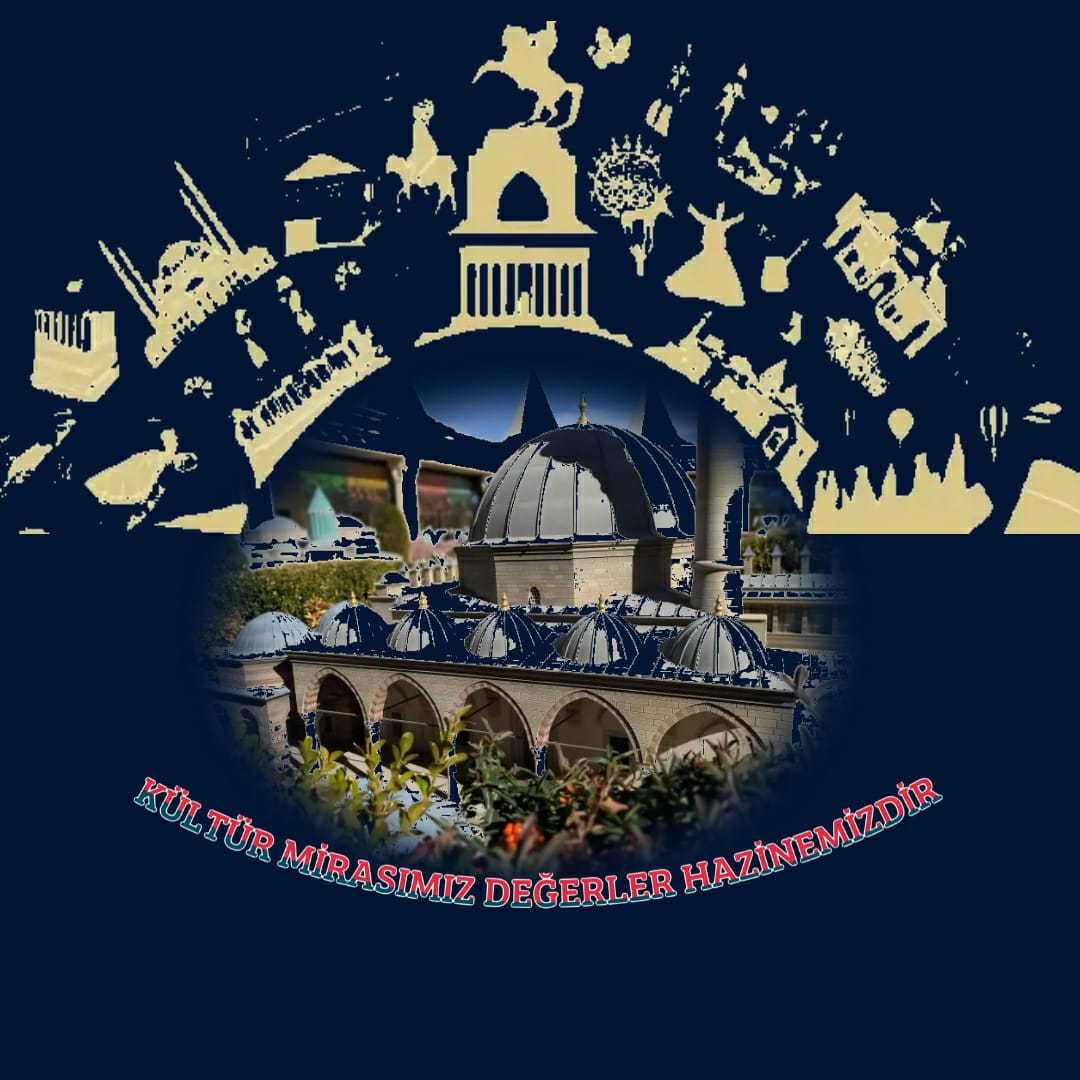 